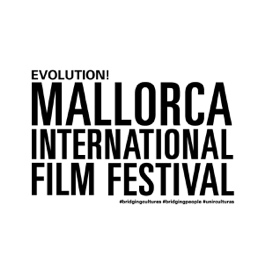 Montag, 4. März 2024Das Evolution Mallorca International Film Festival wird in dieser Woche auf der 58. ITB (Internationale Tourismus-Börse) in Berlin, Deutschland, präsent sein und seine Position als eines der bedeutendsten kulturellen und touristischen Events in Palma de Mallorca festigen. Anerkannt als eines der zehn aufregendsten Filmfestivals in Europa vom Guardian, wird das EMIFF seine 13. Ausgabe dieses Herbstes vom 30. Oktober bis zum 5. November in Palma de Mallorca feiern.Die Teilnahme an der ITB war für das Festival entscheidend, mit einem klaren Schwerpunkt darauf, es als ein wichtiges Off-Season-Event darzustellen, das kulturelle und Filmbegeisterte auf die Insel zieht, während gleichzeitig die Inseln als bevorzugte Drehorte für internationale Film- und Fernsehprojekte hervorgehoben werden. In der kommenden Ausgabe des EMIFF wird das Festival in Zusammenarbeit mit der Fundacion Mallorca Turismo und der Mallorca Film Commission weiterhin fesselnde Veranstaltungen wie die Grand Opening Night Gala im historischen Teatre Principal, das Café Con Cine im Rialto Living und die Glamorous Awards Ceremony im Palau de Congressos von Meliã veranstalten. Das EMIFF wird seine Tradition fortsetzen, einzigartige Veranstaltungen anzubieten, während es internationale Stars begrüßt, die ihre neuesten Filmprojekte auf dem Festival präsentieren. Zu den speziellen Gästen des letzten Jahres gehörten Daniel Brühl, Mads Mikkelsen, Susanne Bier und Isabel Coixet, unter anderen.Die Promotion des EMIFF auf der ITB unterstreicht unsere Hingabe, das Publikum des Festivals zu erweitern, neue Veranstaltungen einzuführen, die auch Nichtfilmprofis ansprechen, und eine kulturell lebendige Gemeinschaft zu fördern. Das Festival entspricht dem Ansatz der Regierung, indem es hochwertigen Tourismus außerhalb der Hochsaison anzieht und das kulturelle Potenzial der Insel hervorhebt. Das Festival hat auch neue Kooperationen mit interessierten Unternehmen erkundet, um sein Unterstützungsnetzwerk und Sponsoring für die kommende Ausgabe zu stärken.In Bezug auf das Programm des Festivals arbeitet das Team unter der Leitung von Festivaldirektorin Sandra Lipski derzeit an der neuen Zusammenstellung des Events, die den üblichen hohen Standards des Festivals entsprechen wird. Die letztjährige Auswahl umfasste eine vielfältige Auswahl von über 150 Filmen, darunter sowohl Online- als auch persönliche Screenings. Gala-Premieren enthielten unter anderem "UN AMOR" von der Autorin/Regisseurin Isabel Coixet, ein Goya Awards-Nominierte, "THE PROMISED LAND" präsentiert vom Hauptdarsteller Mads Mikkelsen, ein Preisträger mehrerer European Film Awards, und "PERFECT DAYS" von Wim Wenders, der derzeit für den besten fremdsprachigen Film bei den 96. Academy Awards nominiert ist.Die Ausgabe des Festivals 2023 zog 5.000 Teilnehmer auf Mallorca an, erzielte 15.000 Aufrufe auf unserer kooperierenden Streaming-Plattform BitPix und erhielt über 20 Millionen Aufrufe in den sozialen Medien. Das Evolution Mallorca International Film Festival wird kontinuierlich als eines der am besten bewerteten 100 Filmfestivals auf der führenden Branchenwebsite filmfreeway.com geführt und von MovieMaker Magazine als eines der 20 Essential International Film Festivals bezeichnet, das ein einzigartiges Erlebnis bietet, das eine internationale Gemeinschaft mit dem lokalen Charme Mallorcas verbindet.Foto-Presse-Material: https://drive.google.com/drive/folders/1U9psJ-8S77KPlIq3X_LNFlLAz-ScJacj?usp=sharingPressekontakt: Sandra Lipskisandra@evolutionfilmfestival.com+1 917 294 9760